Hellenic Republic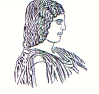 The Agricultural University of Athens,The International and Public Relations Office,Address: 75 Iera Odos Str, GR-118 55, Athens, GreeceInformation: Rania Hindiridou,Tel.: (+30) 210 5294841,e-mail: public.relations@aua.gr                  							Athens, March 21 2024 PRESS RELEASE The Agricultural University of Athens acts as a scientific partner of the Hellenic Chamber of Hotels. The Rector of the Agricultural University of Athens (AUA), Mr. Spyridon Kintzios, Professor and the President of the Hellenic Chamber of Hotels (HCH), Mr. Alexandros Vassilikos, had a meeting on Wednesday, March 20 2024, at the premises of the Hellenic Chamber of Hotels, in the center of Athens, thus they decided on concluding a pertinent Protocol of Agreement/Memorandum of Understanding in the immediate future. In addition, the Director of the HCH, Ms. Agni Christidou, along with the Vice Rector for Research, Finance and Development of AUA, Mr. Thomas Bartzanas, Professor, Ms. Aimilia Vlami, Assistant Professor at the Department of Regional & Economic Development of AUA, headquartered in Amfissa and Ms. Maria Daoutakou, Public Health Supervisor, in charge of the company Shop Support - Boosting Shops of Health Interest, have been present at this first meeting.Throughout the meeting, a fruitful dialogue has been held regarding agricultural production and connection with the tourism sector and hotel accommodation services. Furthermore, all the present people have been informed of the actions of the Hellenic Chamber of Hotels, in relation to sustainability, the educational program “My Hospitality”, inasmuch the studies conducted by the Research Institute for Tourism, with reference to linking tourism with the primary sector, as well as the reformation of the “Greek Breakfast” program. The forthcoming cooperation shall serve as a springboard for the development and joint implementation of research actions and scientific programs on a great variety of issues, such as circular economy, sustainable development and the local flourishing of producers of agricultural products. 